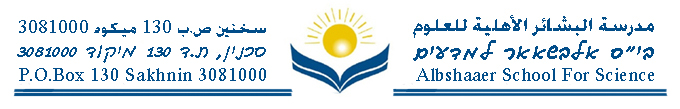 التاريخ:30.5.2015 امتحان تصنيف رياضيات للصف العاشرتعليمات للممتحن!مدة الامتحان:45 دقيقه.مبنى الامتحان وتوزيع الدرجات:يتألف هذا الامتحان من قسمين:  جبر- 60درجة ,هندسة–40درجة.أجب عن جميع الأسئلة.مواد مساعدة يسمح استخدامها:حاسبة غير بيانية.تعليمات خاصة:فسر كل خطواتك بوضوح , بما في ذلك العمليات الحسابية, عدم التفصيل يؤدي إلى خصم درجات.بالنجاح الباهرالقسم الأول:  جبر(اجب عن جميع الأسئلة–إجابة كاملة ومفصلة تمنحك كامل الدرجات)السؤال الأول:أكتب تعبيرا مكافئا لكل واحد من التعابير الآتية. استعمل قوانين القوى التي تعلمتها واكتبها بالتفصيل (عدم التفصيل يؤدي إلى خصم السؤال).املأ ب        الاشارة  ,  او = كي تحصل على ادعاء صحيح: (اشرح خطواتك بالتفصيل عدم الشرح الكامل يؤدي إلى خصم درجات)معطى أن    احسب قيمة . (اشرح الإجابة بالتفصيل).السؤال الثاني:(فصل إجاباتك في جميع البنود عدم التفصيل يؤدي إلى خصم درجات)حلل إلى عوامل:حل المعادلات الآتية مستعينا بالتحليل إلى عوامل:بسط مستعينا بالتحليل إلى عوامل وسجل مجموعة التعويض:القسم الثاني:هندسة مستوية: (أجب عن جميع الأسئلة بصورة واضحة).(الرسم في هذا القسم فقط للتوضيح).سؤال: هو مستطيل.القطعتان تقسمان الزاوية  ل 3 زوايا متساوية. برهن أن: .برهن أن : 